Cech Zdunów Polskich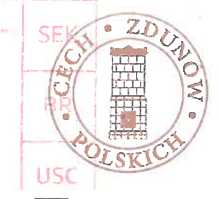 Urząd Gminv Osieczna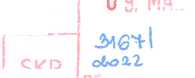 63-760 Zduny, Rynek 2, woj. wielkopolskie
www.cechzdunowpolskich.zduny.plRada Gminy oraz Wójt/Burmistrz/PrezydentPetycjaW sprawie naprawy i programów ochrony powietrzaNiniejszym wnosimy o podjęcie, w ramach dostępnych środków prawnych i kompetencji,
wszelkich działań niezbędnych do naprawy następujących uchwałUCHWAŁA NR XXI/391/20 SEJMIKU WOJEWÓDZTWA WIELKOPOLSKIEGO z
dnia 13 lipca 2020 r. w sprawie określenia Programu ochrony powietrza dla strefy
wielkopolskiejUCHWAŁA NR XXI/392/20 SEJMIKU WOJEWÓDZTWA WIELKOPOLSKIEGO z
dnia 13 lipca 2020 r. w sprawie określenia Programu ochrony powietrza dla strefy
miasto KaliszUCHWAŁA NR XXI/393/20 SEJMIKU WOJEWÓDZTWA WIELKOPOLSKIEGO z
dnia 13 lipca 2020 r. w sprawie określenia Programu ochrony powietrza dla strefy
aglomeracja poznańskatak, by usunąć z nich wszelkie ograniczenia eksploatacji urządzeń spełniających wymogi
ekoprojektu i wykorzystujących jako paliwo stałe odnawialne źródła energii (drewno
kawałkowe, pellet, brykiet drzewny)Wnosimy o zniesienie wszelkich zakazów i ograniczeń eksploatacji kominków i pieców
na drewno (biopaliwo stałe), w szczególności miejscowych ogrzewaczy pomieszczeń
spełniających wymogi Ekoprojektu.UZASADNIENIEUCHWAŁA NR XXI/391/20 SEJMIKU WOJEWÓDZTWA WIELKOPOLSKIEGO z
dnia 13 lipca 2020 r. wprowadza ograniczenia eksploatacji urządzeń na odnawialne
paliwa stałe spełniających wymogi ekoprojektu w tzw. dni smogowe.UCHWAŁA NR XXI/392/20 SEJMIKU WOJEWÓDZTWAWIELKOPOLSKIEGO z dnia 13 lipca 2020 r. wprowadza ograniczenia
eksploatacji urządzeń na odnawialne paliwa stałe spełniających wymogi
ekoprojektu w tzw. dni smogowe.UCHWAŁA NR XXI/393/20 SEJMIKU WOJEWÓDZTWAWIELKOPOLSKIEGO z dnia 13 lipca 2020 r. wprowadza ograniczenia
eksploatacji urządzeń na odnawialne paliwa stałe spełniających wymogi
ekoprojektu w tzw. dni smogowe.Drewno jest paliwem ekologicznym na każdym etapie jego przetwarzania i energetycznego
wykorzystania. Produkcja drewna opałowego nie ma negatywnego wpływu na poziom
zalesienia w Polsce a wręcz przeciwnie: stymuluje rozwój gospodarki przez zalesianie
niezagospodarowanych gruntów i zapewnia miejsca pracy. Paliwa drzewne są w głównej
mierze produktem ubocznym pozyskiwania i przetwarzania drewna pełnowartościowego
wykorzystywanego w przemyśle meblarskim i w konstrukcjach drewnianych. Lokalne
wykorzystywanie drewna przekłada się na minimalny ślad węglowy wynikający z transportu i
przygotowania do wykorzystania jako stałego biopaliwa. Drewno z polskich lasów, jako
uboczny produkt gospodarki leśnej, jest powszechnie dostępne i niedrogie.W przypadku ogrzewania drewnem powstaje tyle samo dwutlenku węgla ile wchłonęło ono
podczas swojego wzrostu, czego rezultatem jest zerowy bilans emisji CO2. Jest to
zgodne z polityką UE, której celem jest osiągnięcie neutralności klimatycznej do 2050r.
Używanie drewna, w przeciwieństwie do gazu, który jest paliwem kopalnym, nie wiąże się z
emisją gazów cieplarnianych i pozwala na spełnienie wymaganego przez UE udziału OZE w
miksie energetycznym.Zakazy i ograniczenia eksploatacji kominków należy zastąpić edukacją na temat prawidłowego
spalania.Programy Ochrony Powietrza i Uchwały Antysmogowe powinny być tworzone z dbałością o
bezpieczeństwo energetyczne obywateli poprzez promowanie ogrzewaczy pomieszczeń
opalanych odnawialną biomasą leśną, spełniających wymagania EKOPROJEKTU na równi z
innymi urządzeniami zasilanymi OZE (jak np. pompy ciepła, fotowoltaika). Przepisy takie nie
mogą prowadzić do powstawania lub zwiększania zjawiska ubóstwa energetycznego.W obliczu rosnących cen gazu, braku pewności co do ciągłości dostaw tego surowca oraz
zawieszenia przez dostawców gazu wykonywania nowych przyłączy, wszelkie ograniczenia
możliwości używania biomasy prowadzą wprost do ubóstwa energetycznego i godzą w
bezpieczeństwo energetyczne uzależniając ludzi od dużych sieci przesyłowych i skazując na
monopol dostawców i związane z tym wysokie ceny.Pełną listę argumentów za zmianą obecnych przepisów znajdziecie Państwo w załączonych
dokumentach:- Oficjalne Stanowisko Ogólnopolskiego Stowarzyszenia Kominki i Piece w sprawie
zakazów palenia drewnem, uchwał antysmogowych i programów ochrony powietrzaCzłonek Cechu Zdunów Polskich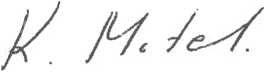 Krzysztof Motel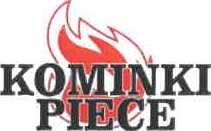 OGÓLNOPOLSKIE STOWARZYSZENIEOGÓLNOPOLSKIE STOWARZYSZENIE KOMINKI I PIECEOFICJALNE STANOWISKO W SPRAWIE ZAKAZÓW PALENIA DREWNEM, UCHWAŁ
ANTYSMOGOWYCHI PROGRAMÓW OCHRONY POWIETRZADziałając w imieniu Ogólnopolskiego Stowarzyszenia „Kominki i Piece” z siedzibą w
Zdunach przedkładam oficjalne stanowisko w sprawie zakazów palenia drewnem, uchwał
antysmogowych i programów ochrony powietrza, wraz z wnioskiem o wnikliwe pochylenie się nad
prezentowanymi przez Stowarzyszenie poważnymi wątpliwościami o charakterze systemowym oraz
nawiązanie dialogu społecznego w celu doprowadzenia przepisów prawa krajowego do zgodności z
wiążącymi Rzeczpospolitą Polską normami Wspólnotowymi.Ogólnopolskie Stowarzyszenie "Kominki i Piece" jest dobrowolnym i samorządnym
zrzeszeniem osób fizycznych, osób prawnych, przedsiębiorców i innych organizacji społecznych i
gospodarczych zainteresowanych sprawami związanymi z branżą kominkową i zduńską oraz
dbałością o poszanowanie środowiska naturalnego i zdrowia ludzkiego w duchu regulacji
europejskichDrewno to polskie, ekologiczne, odnawialne źródło energii i naturalny magazyn energii
słonecznej. To biopaliwo stałe, niekopalne (w przeciwieństwie do węgla i gazu) - zalecane do
powszechnego stosowania w Unii Europejskiej dyrektywą PARLAMENTU EUROPEJSKIEGO
I RADY (UE) 2018/2001 z dnia 11 grudnia 2018 r. Drewno kawałkowe, zrębki, pellet, brykiet to
produkty biomasy drzewnej, które zgodnie z art. 2 pkt. 3 i 7a Ustawy z dnia 20 lutego 2015 r. o
odnawialnych źródłach energii, dalej jako ustawa o OZE - są zaliczane do odnawialnych źródeł
energii.Drewno jest paliwem ekologicznym na każdym etapie jego przetwarzania i energetycznego
wykorzystania. Produkcja drewna opałowego nie ma negatywnego wpływu na poziom zalesienia w
Polsce a wręcz przeciwnie: stymuluje rozwój gospodarki przez zalesianie niezagospodarowanych
gruntów i zapewnia miejsca pracy. Paliwa drzewne są w głównej mierze produktem ubocznym
pozyskiwania i przetwarzania drewna pełnowartościowego wykorzystywanego w przemyśle
meblarskim i w konstrukcjach drewnianych. Lokalne wykorzystywanie drewna przekłada się na
minimalny ślad węglowy wynikający z transportu i przygotowania do wykorzystania jako stałego
biopaliwa. Drewno z polskich lasów, jako uboczny produkt gospodarki leśnej, jest powszechnie
dostępne i niedrogie.W przypadku ogrzewania drewnem powstaje tyle samo dwutlenku węgla ile wchłonęło ono
podczas swojego wzrostu, czego rezultatem jest zerowy bilans emisji CO2. Jest to zgodne z
polityką UE, której celem jest osiągnięcie neutralności klimatycznej do 2050r.Nasze Stowarzyszenie stanowczo sprzeciwia się wszelkim zakazom i ograniczeniom
ogrzewania drewnem, zwłaszcza w instalacjach przeznaczonych wyłącznie do stosowania biomasy,
spełniających wymogi ekoprojektu. Przepisy ustawy o OZE oraz ustawodawstwo i praktyka
europejska są w kwestii drewna jednoznaczne. Przykładem mogą być chociażby Włochy, Szwajcaria,
Austria, Francja, Niemcy czy znane z rygorystycznego podejścia do ekologii kraje skandynawskie,
gdzie ogrzewanie drewnem jest czymś normalnym i nie budzącym zastrzeżeń. Zakazy używania
drewna jako paliwa w naszej strefie klimatycznej, co jest często przemilczane, powodują zwiększenie
zużycia gazu, który jest paliwem kopalnym, drogim i w większości pochodzącym z importu, co
zmniejsza nasze bezpieczeństwo energetyczne.Uchwały antysmogowe i Programy Ochrony Powietrza, jakkolwiek z założenia słuszne i
potrzebne, jednak ze względu na silny wpływ lobbystów prowadzą do wypaczenia swojego głównego
celu jakim jest poprawa jakości powietrza. Znane nam uchwały antysmogowe w większości
przypadków obarczone są rażącymi błędami w kontekście ekologii, walki ze smogiem, promowania
OZE oraz logiki i sensowności wprowadzanych regulacji.Oto najważniejsze zastrzeżenia, jakie OSKP ma do obowiązujących uchwał antysmogowych
i Programów Ochrony Powietrza:Zestawianie drewna razem z węglem w grupie “paliw stałych” i zakazywanie używania go
jako źródła energii (np. krakowska uchwała antysmogowa, mazowiecki POP). Drewno jest
odnawialnym źródłem energii i wszelkie zakazy jego używania w charakterze paliwa są działaniem
antyekologicznym i niezgodnym z polityką klimatyczną UE.Zakaz eksploatacji kominków i miejscowych ogrzewaczy pomieszczeń w tzw. dni
smogowe we wszystkich urządzeniach bez rozróżnienia nowoczesnych, spełniających wymogi
ekoprojektu, niskoemisyjnych kominków i pieców od innych (np. małopolski POP, mazowiecki
POP). Miejscowe ogrzewacze pomieszczeń, o których mówi “Rozporządzenie Komisji (UE)
2015/1185 z dnia 24 kwietnia 2015 r. w sprawie wykonania dyrektywy Parlamentu Europejskiego i
Rady 2009/125/WE w odniesieniu do wymogów dotyczących ekoprojektu dla miejscowych
ogrzewaczy pomieszczeń na paliwo stałe” zapewniają czyste, wysoko wydajne energetycznie
spalanie z minimalną emisją zanieczyszczeń mieszczącą się w granicach wyznaczonych przez
uregulowania prawne, które w UE zaczną obowiązywać dopiero od 1.01.2022 roku. Potwierdzają to
w pierwszej kolejności badania tych urządzeń przeprowadzone przez laboratorium posiadające
akredytację Polskiego Centrum Akredytacji (PCA) w zakresie oceny zgodności z odpowiednimi
normami, będącą podstawa do ich wprowadzenia na rynek i dopuszczenia do obrotu. Nad
opracowaniem i przyjęciem do procedury legislacyjnej Rozp. KE (UE) 2015/1185 w/s ekoprojektu,
które będzie obowiązywać od 01.01.2022 na terenie całej UE ustanawiając bezpieczne graniczne
wartości emisji dla ogrzewaczy pomieszczeń pracowali eksperci ze wszystkich państw
członkowskich. Wypracowane rozwiązania są w zupełności wystarczające dla zapewnienia
odpowiednio wysokiej sprawności energetycznej ogrzewaczy pomieszczeń, w tym kominków i ich
niskiej emisyjności.Przeprowadzone przez laboratorium posiadające akredytację PCA, na zlecenie OSKP badania
emisji z nowoczesnych ogrzewaczy pomieszczeń zasilanych drewnem opałowym, o
wilgotności poniżej 20%, w rzeczywistych warunkach eksploatacji jednoznacznie potwierdzają ich
wysokie parametry w zakresie spełnienia wymagań granicznych wartości emisji, znacząco niższe
wartości w odniesieniu do CO, PM, OGC, NOx od określonych w Rozporządzeniu KE UE
(2015/1185), w porównaniu do urządzeń nie spełniających wymogów ekoprojektu. Emisje pyłu,
lotnych związków organicznych (OGC), tlenku węgla są niższe o prawie 30 razy. Co ważne, emisja
wielopierścieniowych węglowodorów aromatycznych, w tym o charakterze mutagennym i
kancerogennym takich jak benzo(a)piren jest ponad stukrotnie niższa, niż to jest przyjmowane w
założeniach do uchwał antysmogowych. Ponadto emisja dwutlenku siarki jest również zredukowana
o ponad 98% w porównaniu do stosowania węgla jako paliwa. Niższa jest również emisja tlenków
azotu, z uwagi na niższą zawartość azotu w biomasie drzewnej w porównaniu do węgla. Można z
całą pewnością powiedzieć, że są to ekologiczne, niskoemisyjne urządzenia grzewcze a ich wpływ
na środowisko jest zminimalizowany.W praktyce ścisłe przestrzeganie takich zakazów eksploatacji prowadzi wręcz do
pogorszenia jakości powietrza zmuszając mieszkańców do używania starego, dymiącego pieca
węglowego będącego głównym źródłem ogrzewania zamiast nowoczesnego, ekologicznego i
niskoemisyjnego kominka na drewno.Tytułem miarodajnego przykładu podnoszę, iż w opracowaniu wykonanym przez
ATMOTERM S.A. na zlecenie Urzędu Marszałkowskiego Województwa Małopolskiego przyjęto
bardzo niekorzystny, zawyżony, błędny wskaźnik emisji pyłów TSP na poziomie 550 g/GJ, zamiast
20-krotnie niższego 26g/GJ wg dyrektywy Ekoprojekt dla biomasy leśnej spalanej w ogrzewaczach
pomieszczeń (piece, kominki, piece kaflowe, kuchnie).Analizując opracowanie wykonane przez ATMOTERM S.A. na zlecenie Urzędu Marszałkowskiego
Województwa Małopolskiego w ramach pracy pt. „Wykonanie analizy z zakresu ochrony powietrza
oraz odnawialnych źródeł energii na potrzebę opracowania nowego Programu Ochrony Powietrza
dla województwa małopolskiego wraz z weryfikacją i aktualizacją narzędzi sprawozdawczości z
realizacji programu" (umowa z dnia 4.11.2019) dot. przyjętej metodyki inwentaryzacji emisji dla
potrzeb nowego POP dla województwa małopolskiego zwracamy uwagę, iż przyjęto bardzo
niekorzystny, drastycznie zawyżony, a tym samym błędny wskaźnik emisji pyłów TSP na
poziomie 550 g/GJ dla biomasy leśnej spalanej w ogrzewaczach pomieszczeń (piece, kominki,
piece kaflowe, kuchnie)(Wskaźniki emisji na podstawie Centralnej Bazy Emisji opracowane przez Krajowy Ośrodek
Bilansowania i Zarządzania Emisjami - Paliwa inne niż stale.http://www.ichpw.pl/blog/2017/12/ll/wskazniki-emisji-zanieczyszczen-powietrza-emitowanych-
indywidualnych-zrodel-cieplą)Wskaźnik ten powinien zostać niezwłocznie zaktualizowany, dostosowany do europejskich
wymagań, a projekt POP zmieniony i dostosowany do jego nowej wartości.Już poprzednia uchwała antysmogowa dla woj. małopolskiego wprowadziła od 1 lipca 2017 r. wymóg
spełnienia dyrektywy Ekoprojekt przez ogrzewacze pomieszczeń instalowane na terenie
województwa. A dyrektywa ta wymaga spełnienie emisji pyłów na poziomie 26 g/GJ dla
urządzeń spalających biomasę leśną.Nieuzasadniony zakaz palenia drewnem, nierealne z założenia, błędnie obliczone spodziewane
redukcje pyłów - naraził na znaczne straty nie tylko firmy z branży grzewczej ale i mieszkańców
zmuszonych do niepotrzebnej niekiedy wymiany urządzeń, a publiczne fundusze na nieuzasadnione
wydatki na ich wymianę.Dotychczasowe pomysły nie przyniosły żadnej istotnej zmiany powietrza w Krakowie, co widać w
pomiarach zanieczyszczeń w obecnej sytuacji i sprzed zakazu palenia drewnem i węglem. Jest to
konsekwencją błędnego rozpoznania faktycznych źródeł zanieczyszczeń powietrza w Krakowie.Instytut Chemicznej Przeróbki Węgla z siedzibą w Zabrzu, gdzie badano ogrzewacze pomieszczeń
opalane drewnem podał wskaźniki zarówno dla węgla jak i biomasy leśnej (drewna) :{„Wskaźniki emisji zanieczyszczeń powietrza emitowanych z indywidualnych źródeł ciepła ” z 2017
r. - Tabela 29. Wskaźniki emisji dla zamkniętych ogrzewaczy pomieszczeń (kominek zamknięty,
piec, piecokuchnia), opalanych węglem, spełniających wymogi dotyczące ekoprojektu, 31g/GJ
(wartość opałowa 26,5 MJ/kg, zawartość tlenu 13%) - wskaźnik emisji pyłu całkowitego TSP dla
biomasy leśnej - 27g/GJ.To przecież zalecany poziom 20-stokrotnie niższy (!) niż przyjęty w Programie Ochrony
Powietrza dla województwa małopolskiego.Warto szczególnie również podkreślić, że w obecnych Programach Ochrony Powietrza nie
zostały uwzględnione ogrzewacze pomieszczeń opalane biomasą leśną, spełniające normy
dyrektywy Ekoprojekt. w której emisja pyłów zawieszonych, jest na zdecydowanie niższym,
wspomnianym poziomie 27 g/GJ.To wymagający naprawy błąd!Takie rozróżnienie zostało natomiast wprowadzone w przypadku węgla kamiennego (Tabela 2.Wskaźniki emisji na podstawie Centralnej Bazy Emisji opracowane przez Krajowy Ośrodek
Bilansowania i Zarządzania Emisjami - Paliwa stałe ), gdzie poziom emisji pyłów TSP dla
ogrzewaczy pomieszczeń opalanych węglem spełniających wymogi EKOPROJEKTU jest na
poziomie 31g/GJ.To poziom niemal 18-stokrotnie niższy dla węgla, niż wskaźnik przyjęty w projekcie POP dla
ogrzewaczy pomieszczeń opalanych biomasą leśną!To nieporozumienie - o emisji substancji szkodliwych pomiędzy węglem i drewnem opałowym
się nie dyskutuje - różnice są znaczne na korzyść biomasy leśnej podczas spalania w tej samej
klasie urządzeń.To nie jest rzetelnie opracowany projekt z dochowaniem należytej staranności. Należy go gruntownie
zweryfikować. Błąd ten umożliwił przed czterema laty uzasadnienie wprowadzenia kuriozalnego
zakazu palenia drewnem w Krakowie, choć nie było nawet śladowych jego ilości w receptorowym
badaniu powietrza w Krakowie przed wprowadzeniem zakazu.Wprowadzanie podobnych rozwiązań na Mazowszu byłoby katastrofalnym błędem oraz stałoby w
jawnej sprzeczności z normami prawnymi Unii Europejskiej promującej biomasę spalaną w
paleniskach zgodnych z ekoprojektem jako istotny element dywersyfikacji OZE i składnik
budowania bezpieczeństwa energetycznego euroobywateli.Zważywszy na istniejący w Polsce stan epidemiczny uchwalanie wszystkich POP
nastąpiło bez wyczerpujących, rzetelnych, niezbędnych konsultacji społecznych, w
szczególności wysłuchania i uwzględnienia argumentów przedstawicieli branży
profesjonalistów pozyskiwania energii z biomasy, należycie przygotowanych teoretycznie i
praktycznie, zrzeszonych w cechach rzemieślniczych oraz organizacjach zawodowych i
społecznych, dla których troska o środowisko naturalne w duchu zrównoważonego rozwoju i
zasady proporcjonalności jest priorytetem;Uzależnienie możliwości instalowania lub użytkowania nowoczesnych, niskoemisyjnych
miejscowych ogrzewaczy pomieszczeń od braku dostępu do sieci gazowej lub ciepłowniczej
(uchwały antysmogowe pomorska, świętokrzyska, lubelska). Takie zapisy prowadzą wprost do
promowania gazu (z importu), który jest paliwem kopalnym kosztem drewna będącego odnawialnym
i ekologicznym źródłem energii. Skutkiem tych przepisów jest pozbawienie mieszkańców
możliwości ogrzewania się produktami przetwarzania biomasy drzewnej i skazanie ich na monopol
dostawcy wyjątkowo szkodliwych i pozbawionych przyszłości paliw kopalnych (gaz i węgiel), co
jest również wątpliwe w świetle przepisów o ochronie konkurencji. Uzależnienie społeczeństwa od
promowanych przez obcy kapitał nieekologicznych paliw kopalnych, jakim jest gaz, będzie bardzo
kosztowne i nie doprowadzi do poprawy jakości powietrza.Podczas gdy uchodzący za najbardziej przyjazne mieszkańcom miasto Europy - Wiedeń - odchodzi
od gazu i oleju opałowego, polska polityka regionalna prowadzi do rezygnacji z OZE na rzecz
anachronicznych paliw kopalnych.https://gramwzielone.pl/dom-energooszczedny/34548/wieden-wprowadza-zakaz-montazu-kotlow-
gazo wy ch-i-olej owychW Programach Ochrony Powietrza i Uchwałach Antysmogowych powinien znaleźć się zapis o
możliwości użytkowania ogrzewaczy pomieszczeń opalanych biomasą leśną, spełniających wymogi
dyrektywy Ekoprojekt, wzorem innych ogrzewaczy - zwłaszcza w sezonie grzewczym. W
sytuacjach awaryjnych, np. podczas przerw w dostawach energii elektrycznej, awarii sieci
ciepłowniczej czy gazu trwających dłużej niż kilka godzin, są to urządzenia nieocenione,
zapewniające	bezpieczeństwo	energetyczne	mieszkańcom.Takie podejście do biomasy obserwujemy w całej Unii Europejskiej - Kraków jest jedynym
miastem z zakazem palenia biomasą, a obecnie te karygodne błędy zaczynają docierać doMazowsza.Przesłanką do doprowadzenia uchwał anty smogowych do stanu zgodności z normami UE jest
również fakt, że obecnie produkowane w Polsce urządzenia spełniają najbardziej rygorystyczne
normy, które od 01.01.2022 r. zaczną obowiązywać w całej UE. Informowaliśmy o tym cztery lata
temu podczas poprzednich konsultacji społecznych w Małopolsce. Na terenie Krakowa
wprowadzono zakaz użytkowania palenisk na paliwa stałe, nie rozróżniając węgla od biomasy leśnej
i posiłkując się badaniami urządzeń z lat 90-tych, które nie powinny być od dawna użytkowane i
oddane na złom. Emisja kilkudziesięciokrotnie przewyższała emisję substancji szkodliwych podczas
spalania drewna w stosunku do urządzeń już wówczas produkowanych.Wzorem takich państw jak choćby Austria czy Niemcy urządzenia na biomasę leśną powinny być
szeroko zalecane i dofinansowywane. Brak wiedzy o zaletach biomasy wśród osób decydujących o
czystym powietrzu cofa nas wstecz, a wykorzystują to korporacje i lobbyści manipulując opinią
publiczną. Walka trwa o rynek zbytu, maksymalny drenaż rynku i niszczenie krajowych zasobów
energii, a nie o czyste powietrze.W 2018r. Produkcja pelletu drzewnego w Niemczech osiągnęła rekordowy poziom. Jak
poinformowało Niemieckie Stowarzyszenie Energii i Pelletu (DEPV), wzrost w stosunku do
poprzedniego roku wyniósł 7,3%. Zapotrzebowanie niemieckich gospodarstw domowych
nieustannie rośnie. W 2018r. w Niemczech zainstalowano 33 tys. nowych pieców zasilanych
pelletem. Łącznie w tym kraju pracuje ok 460 tys. domowych instalacji opartych na tym źródle
energii, których zapotrzebowanie sięga 2,1 min ton. Ogółem ze spalanie pelletu w minionym roku
uzyskano 10,5 terawatogodzin energii, co stanowiło około 6% energii odnawialnej w sektorze
grzewczym.W 2020 r. W Niemczech przewidziano dopłaty do źródeł odnawialnej energii spalających
drewno opałowe i pellet (biomasę) - kwoty do 45% inwestycji. Dofinansowanie do drewna
opałowego i pelletu w Niemczech w 2020 r.https://www.bafa.de/DE/Energie/Heizen_mit_Emeuerbaren_Energien/heizen_mit_emeuerbaren_en
ergien_node.htmlSzwajcaria słynąca z komfortu życia w pełni promuje spalanie drewna w nowoczesnych paleniskach
prowadząc od lat kampanię społeczną na rzecz poprawnego spalania.Europa nie stoi zakazami, a budowaniem świadomości społecznej. Nie bądźmy skansenem dla
świata.Polscy „ekolodzy” z alarmów smogowych unikają takich słów jak "pellet" i "drewno opałowe" w
pozytywnym tych słów znaczeniu. Są to najlepsze bo przewidywalne Odnawialne Źródła Energii.
Konkurencja dla gazu i oleju opałowego. Te najbardziej ekologiczne paliwa odnawialne, które
promuje cała Europa zostały uwzględnione przez polskie warunki techniczne WT2021.Wnosimy o promowanie bezpieczeństwa energetycznego w Programach Ochrony
Powietrza i Uchwałach Antysmogowych poprzez promowanie ogrzewaczy pomieszczeń opalanych
odnawialną biomasą leśną, spełniających wymagania EKOPROJEKTU na równi z innymi
urządzeniami zasilanymi OZE (jak np. pompy ciepła, fotowoltaika).Ogrzewacze pomieszczeń na biomasę leśną są niezastąpione z uwagi na bezpieczeństwo
energetyczne i ze względu na wymogi zawarte w nowych warunkach technicznych WT 2021.Obecne czasy cechuje niepewność zmuszająca do przemyśleń. Kryzys klimatyczny związany
z globalnym ociepleniem, anomalie pogodowe, ryzyko blackoutu, sytuacja polityczna i związana z
nią zależność energetyczna, czy ostatnio pandemia. W każdym domu powinno być miejsce na
alternatywne, dodatkowe źródło ogrzewania, niezależne od przerw w dostawie prądu, ciepła czy
gazu. Główne źródła ogrzewania: kocioł gazowy, pompa ciepła czy kocioł na paliwo stałe z
automatycznym podajnikiem wymaga zasilania prądem, a panele fotowoltaiczne najniższą
sprawność mają w szczycie sezonu grzewczego grudzień - styczeń - luty).Ekologiczne ogrzewacze pomieszczeń na biomasę leśną są niezastąpione w zapewnieniu
bezpieczeństwa energetycznego mieszkańcom z uwagi na pracę bez zasilania prądem, najłatwiejszą
dostępność do zasobów paliwa, czystość jego spalania i najniższą cenę ze wszystkich nośników
energii.Na stronie Małopolska w Czystej Atmosferze wśród informacji o odnawialnych źródłach energii
nie zostały uwzględnione kotły opalane drewnem/pelletem. Jest to niezgodne z polityką klimatyczną
Unii Europejskiej ponieważ 1 stycznia 2021 r. wchodzą w życie nowe wymagania odnośnie
warunków technicznych dla budownictwa jedno- i wielorodzinnego WT 2021. Obniżeniu ulega
wskaźnik EP (roczne zapotrzebowanie na energię pierwotną) co spowoduje konieczność stosowania
urządzeń na energię odnawialną. Standardów tych nie spełnią nowoczesne kotły węglowe, ale
również kotły olejowe i gazowe, nawet te najnowocześniejsze - kondensacyjne. Niektóre pompy
ciepła - bez wykorzystania OZE, nie będą spełniać nowych rygorystycznych norm.Jedynie wariant z kotłem na biomasę/drewno spełnia wymagania dla nowych budynków dot. EP w
każdym (niezależnie od powierzchni) budynku.Niech Mazowsze nie powiela tych błędów.Wnosimy o zastosowanie edukacji o prawidłowym - współprądowym spalaniu paliw
stałych jako jednego z podstawowych działań w walce ze smogiem. Edukacja prawidłowego spalania
paliw - również gazu, jest najtańszym sposobem na poprawę jakości powietrza - nie zaś polityka
zakazowa.Mając na uwadze, że wymiana przestarzałych urządzeń jest procesem niezwykle kosztownym
i długofalowym należy postawić na edukację właściwego spalania paliw, która jest zdecydowanie
tańszą metodą poprawy jakości powietrza. Należy zacząć budowę świadomości społecznej od
podkreślania wpływu jednostki na jakość spalania paliw a nie od przymusowej wymiany urządzenia
dzięki dotacjom. W krótszej perspektywie to z pewnością edukacja prawidłowego spalania paliw
sprawi, że będziemy oddychać zdrowszym powietrzem. Edukacja powinna dotyczyć prawidłowego
użytkowania urządzeń: rozpalania współprądowego (palenie od góry), które ma olbrzymi wpływ na
zmniejszenie emisji szkodliwych substancji, stosowania odpowiedniego opału, informowania o
skutkach wysokich stężeń szkodliwych substancji w powietrzu, stosowania filtrów pyłów itd...
Odnosimy nieodparte wrażenie, że „zaangażowanym” w poprawę jakości powietrza kompletnie nie
zależy na takiej edukacji. Wymiana urządzeń bez edukacji nie rozwiąże problemu niskiej emisji.
W dziedzinie technologii spalania paliw stałych w Polsce nastąpił olbrzymi postęp skutkujący
wysoką sprawnością energetyczną oraz małym ładunkiem emitowanych zanieczyszczeń, o czym
twórcy Programów Ochrony Powietrza i Uchwał Antvsmogowvch nie chca wiedzieć.Zwracamy uwagę iż zbyt wysoki poziom NOx w Krakowie, występuje również w miesiącach
letnich, kiedy nie można przypisać jego poziomu piecom na biomasę leśną. W atmosferze tworzy on
wybitnie trujący i rakotwórczy dwutlenek azotu. Przypisywany jest on głównie przemysłowi i
komunikacji. Poziom NOx ma też wg specjalistów bezpośredni związek z jakością spalanego gazu
lub z jego złym spalaniem w urządzeniach gazowych, piecach, szczególnie domowych
kuchenkach gazowych i w obiektach komercyjnych. Jego poziom z marca 2020 r. (brak przemysłu
i komunikacji) jest porównywalny do poziomu z sierpnia 2019r. - wtedy nie pali się przecież w
piecach i kominkach!Czy zatem dopiero pandemia musiała obnażyć przekłamania o zanieczyszczaniu powietrza przez
kotły, piece i kominki? Jakość spalania gazu powinna być co najmniej raz w roku sprawdzana w
każdym urządzeniu - ilu właścicieli urządzeń gazowych to robi? Edukacja właściwego spalania
wszystkich paliw bez wyjątku - jest niezbędna! Gaz i olej opałowy nie są panaceum na kłopoty z
klimatem, a wręcz przeciwnie.Nasze stowarzyszenie jest przygotowane od lat zarówno do nauki zawodu osób montujących
ogrzewacze pomieszczeń pod kątem uzyskiwania uprawnień, jak i do szkolenia użytkowników pod
kątem właściwego spalania paliw.Wnosimy o uwzględnienie zapisów "Uchwały o prawidłowym spalaniu" jako
prawnego narzędzia do walki ze smogiem."Uchwała o prawidłowym spalaniu" to gotowy przepis na edukację oraz egzekwowanie bezdymnego
palenia w obsługiwanych ręcznie piecach i kotłach. Jej główny zapis brzmi: "W instalacjach
grzewczych określa się sposób wykorzystania paliw, polegający na stosowaniu współprądowej
techniki spalania lub techniki spalania w prądzie krzyżowym."
Nie działa na oślep jak inne uchwały tylko trafia dokładnie w źródła gęstego dymienia i je
natychmiast eliminuje. Przy okazji zmniejsza ubóstwo energetyczne, bo spalony prawidłowo dym (a
nie wypuszczony kominem) to dodatkowa energia.Uchwała oparta jest na podstawach naukowych i wytycznych Ministerstwa Środowiska RP.
Przeznaczona jest dla samorządów: gmin oraz województw.Popierają ją: Polskie Forum Klimatyczne, Polski Klub Ekologiczny okręg tarnowski, Ogólnopolskie
Stowarzyszenie Kominki i Piece, Cech Zdunów Polskich, Krajowa Izba Kominiarzy,
Międzywojewódzki Cech Kominiarzy. W jej rozwijaniu współpracują stale: straże miejskie, policja,
straże pożarne, rady osiedli, samorządy, służba leśna.W przekonaniu Stowarzyszenia zakazy wprowadzane aktami prawa miejscowego są
niezgodne z normami wspólnotowymi jakie wiążą Rzeczpospolitą Polską na mocy Traktatu.Prawidłowa implementacja do krajowego porządku prawnego Dyrektywy Parlamentu Europejskiego
I Rady 2009/125/We z dnia 21 października 2009 r. ustanawiającej ogólne zasady ustalania wymogów
dotyczących ekoprojektu dla produktów związanych z energią musi bowiem polegać na
wprowadzeniu przepisów uwzględniających następujące cele:Rozbieżności pomiędzy przepisami prawnymi lub środkami administracyjnymi
przyjętymi przez państwa członkowskie w stosunku do ekoprojektu dla produktów
związanych z energią mogą stwarzać bariery w handlu i zniekształcać konkurencję we
Wspólnocie i w związku z tym mogą mieć bezpośredni wpływ na ustanowienie i funk-
cjonowanie rynku wewnętrznego. Harmonizacja przepisów krajowych jest jedynym
środkiem zapobiegającym powstawaniu wspomnianych barier w handlu i nieuczciwej konku-
rencji. Rozszerzenie zakresu zastosowania dyrektywy na wszystkie produkty związane z ener-
gią umożliwi harmonizację na poziomie Wspólnoty wymogów dotyczących ekoprojektu dla
wszystkich istotnych produktów związanych z energią.Ekoprojekt produktów jest podstawowym czynnikiem w strategii Wspólnoty dotyczącej zin-
tegrowanej polityki produktowej. Jako podejście zapobiegawcze, mające na celu optymaliza-
cję ekologiczności produktów przy zachowaniu ich cech funkcjonalnych, daje rzeczywiste
nowe możliwości producentom, konsumentom oraz całemu społeczeństwuNależy ustanowić spójne ogólne zasady stosowania we Wspólnocie wymogów dotyczących
ekoprojektu dla produktów związanych z energią w celu zapewnienia swobodnego
przepływu tych produktów, które spełniają takie wymogi, oraz w celu poprawy ogólnego
poziomu wpływu, jaki wywierają na środowisko. Takie wymogi wspólnotowe powinny
uwzględniać zasady uczciwej konkurencji i handlu międzynarodowego.Państwo członkowskie, które uzna za konieczne utrzymanie przepisów krajowych ze względu
na nadrzędne potrzeby w zakresie ochrony środowiska lub wprowadzenie nowych przepisów
opartych na nowych dowodach naukowych dotyczących ochrony środowiska ze względu na
szczególny problem tego państwa członkowskiego, powstały po przyjęciu obowiązujących
środków wykonawczych, może to zrobić zgodnie z warunkami określonymi w art. 95 ust. 4,
5 i 6 Traktatu, który przewiduje uprzednią notyfikację i uzyskanie zgody Komisji.W celu zmaksymalizowania korzyści dla środowiska wynikających z ulepszonych projektów
konieczne może być poinformowanie konsumentów o cechach środowiskowych i ekolo-
giczności produktów związanych z energią oraz doradzanie im, jak używać takiego pro-
duktu w sposób przyjazny dla środowiska.Pierwszeństwo powinno zostać przyznane alternatywnym sposobom działania, np. samo-
regulacjom ustalanym przez daną branżę, jeśli prawdopodobne jest, iż takie działanie
spowoduje szybsze lub mniej kosztowne osiągnięcie celów polityki niż wprowadzenie wy-
mogów obowiązkowych. Środki legislacyjne mogą okazać się konieczne, jeżeli siły
rynkowe nie będą ewoluować w odpowiednim kierunku lub z zadawalającą szybkością.Samoregulacja, w tym dobrowolne umowy jako jednostronne zobowiązania branży, może
umożliwić szybki postęp ze względu na możliwość jej szybkiego i oszczędnego wdrożenia, a
także umożliwić elastyczne i odpowiednie dostosowanie do opcji technologicznych i wrażli-
wości rynku.Do oceny dobrowolnych umów lub innych środków samoregulacji, przedstawionych jako al-
ternatywa dla środków wykonawczych, powinny być dostępne informacje dotyczące przy-
najmniej następujących kwestii: możliwości udziału, wartości dodanej, reprezentatywności,
określonych ilościowo i rozłożonych w czasie celów, udziału społeczeństwa obywatelskiego,
nadzoru i sprawozdawczości, opłacalności administrowania inicjatywą samoregulacji oraz
zrównoważonego charakteru.Dyrektywa powinna także wspierać wdrażanie ekoprojektu w małych i średnich przedsiębio-
rstwach (MŚP) oraz w bardzo małych przedsiębiorstwach. Takie wdrażanie można ułatwić
poprzez powszechny i łatwy dostęp do informacji związanych z przyjaznym dla środowiska
charakterem ich produktów.Produkty związane z energią spełniające wymogi dotyczące ekoprojektu, ustanowione w
środkach wykonawczych do niniejszej dyrektywy, powinny posiadać oznakowanie „CE” i
związane z nim informacje w celu umożliwienia wprowadzenia ich do obrotu na rynku
wewnętrznym oraz ich swobodnego przepływu. Rygorystyczne egzekwowanie środków wy-
konawczych jest niezbędne w celu redukcji oddziaływania na środowisko produktów
związanych z energią podlegających regulacji oraz zapewnienia uczciwej konkurencji.Podczas przygotowywania środków wykonawczych oraz planu prac Komisja powinna skon-
sultować się z przedstawicielami państw członkowskich, a także z zainteresowanymi stronami
związanymi z daną grupą produktów, takimi jak przedstawiciele branż przemysłowych, w
tym MŚP i rzemieślników, związki zawodowe, handlowcy, detaliści, importerzy, organiza-
cje ochrony środowiska oraz organizacje konsumenckie.Należy uwzględnić moduły i zasady planowane do wykorzystania w dyrektywach harmoni-
zacji technicznej ustanowione w decyzji Parlamentu Europejskiego i Rady nr 768/2008/WE
z dnia 9 lipca 2008 r. w sprawie wspólnych ram dotyczących wprowadzania produktów do
obrotuW interesie funkcjonowania rynku wewnętrznego jest posiadanie norm zharmonizowanych
na poziomie Wspólnoty. Po opublikowaniu odniesienia do takiej normy w Dzienniku
Urzędowym Unii Europejskiej zgodność z nią powinna uzasadniać domniemanie zgodności
z odpowiednimi wymogami określonymi w środku wykonawczym przyjętym na podstawie
niniejszej dyrektywy, chociaż powinny zostać dopuszczone również inne środki wykazania
takiej zgodności.Państwa członkowskie powinny ustalić sankcje nakładane w przypadku naruszeń
przepisów krajowych przyjętych zgodnie z niniejszą dyrektywą. Sankcje takie powinny
być skuteczne, proporcjonalne i odstraszające.Zobowiązanie do przeniesienia niniejszej dyrektywy do prawa krajowego powinno ogra-
niczać się do tych przepisów, które stanowią zasadniczą zmianę w porównaniu z dyrektywą
2005/32/WE. Zobowiązanie do przeniesienia przepisów, które nie uległy zmianie, wynika z
dyrektywy 2005/32/WE.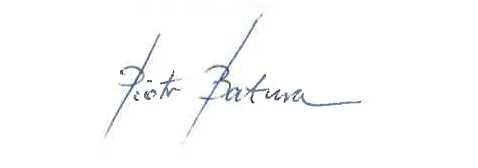 Reasumując zatem powyższe wywody podnoszę, iż ogrzewacze pomieszczeń - kominki i piece
na drewno kawałkowe, piece pelletowe - z powodzeniem mogą pełnić rolę jedynego źródła
ogrzewania domu (np. piece akumulacyjne). Miejscowy ogrzewacz powietrza powinien jednak
zawsze pełnić rolę zabezpieczenia w sytuacjach awarii dużych sieci przesyłowych i taniej alternatywy
dla szerszej grupy społecznej. Uzależnienie ludzi, których mimo dotacji nie stać na
termomodemizację, od ogrzewania gazowego czy elektrycznego będzie wpędzać ich w coraz większe
ubóstwo energetyczne, pomimo dostępności akceptowalnego ekonomicznie i ekologicznie, lokalnego
źródła energii odnawialnej jakim jest biomasa drzewna.Przepisy zakazujące eksploatacji kominków, jako mieszkaniowych urządzeń grzewczych
opalanych stałymi biopaliwami z przetworzonej biomasy drzewnej naruszają Konstytucję RPi
Kodeks Cywilny w zakresie przepisów o ochronie prawa własności, Ustawę o Odnawialnych
Źródłach Energii, Dyrektywę Parlamentu Europejskiego i Rady 2009/28/WE z dnia 23 kwietnia 2009
r. w sprawie promowania stosowania energii ze źródeł odnawialnych i wreszcie Ustawę o
wspieraniu termomodemizacji i remontów oraz o centralnej ewidencji emisyjności budynków.Aktualnie podejmowane przez rządową administrację zespoloną na szczeblu wojewódzkim
działania godzące w OZE budzą nie tylko sprzeciw społeczny ale uzasadnione wątpliwości prawne.
Na stronach Wydziału Emisji i Ochrony Powietrza Departamentu Gospodarki Odpadami, Emisji i
Pozwoleń Zintegrowanych Urzędu Marszałkowskiego Województwa Mazowieckiego w Warszawie
czytamy, iż celem POP jest poprawa jakości powietrza w regionie. Główne narzędzia - sukcesywna
wymiana lub likwidacja źródeł niskiej emisji tzw. kopciuchów, ich identyfikacja przez
inwentaryzację oraz nowe nasadzenia zieleni. Powstaje zatem pytanie - jak te narzędzia koresponują
ze stopniowym wykluczaniem spalania bomasy w paleniskach zgodnych z normami prawnymi Unii
Europejskiej, w których zainstalowanie użytkownicy zainwestowali znaczące środki finansowe,
często pochodzące z kredytów hipotecznych zaciągniętych na dziesiątki lat. Czy zgodne jest zatem z
zasadą proporcjolaności i sprawiedliwości społeczej „karanie zakazami" odpowiedzialnych
użytkowników biomasy za zły stan powietrza wynikający z zaniedbań w zupełnie innych obszarach
emisji zanieczyszczeń? Gdzie jest w tym miejsce na zaufanie obywatela do Państwa i poszanowanie
prawa własności, a ponad wszystko zgodność prawa krajowego z nadrzędnym prawem
Wspólnotowym?Powołując te argumenty ufam w rozpoczęcie procesu sanacji prawnej deklarując pełną współpracę
merytoryczą, branżową, naukową oraz prawną. Niech Mazowsze będzie przykładem prawdziwie
europejskiego zrównoważonego rozwoju w duchu nowoczesnej polityki ekologicznej z
posznowaniem zasad proporcjonalności i sprawiedliwości społecznej.W imieniu Zarządu i Członków
Ogólnopolskiego Stowarzyszenia „KOMINKI i PIECE”Piotr BaturaPrezes